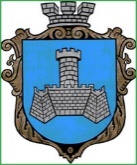 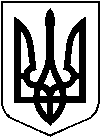 УКРАЇНА                              ХМІЛЬНИЦЬКА МІСЬКА РАДАВІННИЦЬКОЇ ОБЛАСТІ                        Виконавчий комітет                                                                 РІШЕННЯ  від  «    » ___________ 2024 р                                                                                    №   Про затвердження   Положення  та складу колегії Управління освіти, молоді та спорту Хмільницької міської ради  	Відповідно до Положення про Управління освіти, молоді та спорту Хмільницької міської ради (нова редакція), затвердженого рішенням 59 сесії міської ради 8 скликання від 26.04.2024 р. № 2559, враховуючи клопотання Управління освіти, молоді та спорту Хмільницької міської ради від 02.05.2024 р. № 01-15/ 386, з метою  вирішення важливих питань у сфері освіти на території Хмільницької міської територіальної громади, визначення основних напрямів освітньої діяльності закладів освіти,  керуючись Законом України «Про освіту» та  ст.ст. 32, 59 Закону України «Про місцеве самоврядування  в Україні», виконавчий комітет Хмільницької міської ради ВИРІШИВ:1. Затвердити Положення про колегію Управління освіти, молоді та спорту  Хмільницької міської ради  (Додаток 1) .2. Затвердити склад колегії Управління освіти, молоді та спорту Хмільницької міської ради ( Додаток 2).3. Контроль за виконанням цього  рішення  покласти на заступника міського голови з питань діяльності виконавчих органів міської ради Андрія СТАШКА.            Міський голова                                                 Микола ЮРЧИШИН                                                                                                                                                Додаток 1                                                                      до рішення виконавчого комітетуХмільницької міської ради №    від       «       »            2024 р. ПОЛОЖЕННЯпро колегію Управління освіти, молоді та спорту  Хмільницької міської ради     1. Це Положення визначає загальні засади утворення і діяльності колегії Управління освіти, молоді та спорту  Хмільницької міської ради (далі – Колегія).          2. Колегія є консультативно-дорадчим органом і утворюється для погодженого вирішення питань, що належать до її компетенції, та для колективного і вільного обговорення найважливіших напрямів розвитку  освітньої галузі  Хмільницької міської територіальної громади .3. У своїй роботі Колегія керується Конституцією та законами України, актами Президента України, Кабінету Міністрів України, наказами Міністерства освіти і науки України, нормативно-правовими актами Департаменту гуманітарної політики Вінницької обласної військової адміністрації та розпорядженнями  міського голови, рішеннями  виконкому та сесії Хмільницької міської ради, а також цим Положенням. 4. Рішення про утворення або ліквідацію Колегії приймається виконавчим комітетом Хмільницької міської ради .Функції Колегії5. Колегія:1) обговорює і приймає рішення щодо перспектив і найважливіших пріоритетних напрямів діяльності закладів освіти та комунальних установ  Хмільницької міської ради ; 2) розглядає питання про: -  реалізацію державної політики у галузі освіти Хмільницької міської територіальної громади;- забезпечення співпраці з органами виконавчої влади та місцевого самоврядування під час виконання покладених на них завдань;-  розширення міжнародного співробітництва у галузі освіти ;3) обговорює прогнози та програми розвитку освітньої галузі Хмільницької міської територіальної громади, інші державні, обласні програми та визначає шляхи їх реалізації;4) розглядає результати роботи Управління освіти, молоді та спорту  Хмільницької міської ради, його структурних підрозділів, закладів освіти;5) аналізує стан дотримання законодавчих та нормативних актів, які стосуються розвитку дошкільної, загальної середньої, позашкільної освіти, організаційно-кадрової роботи та виконавської дисципліни; 6) розглядає інші питання, пов'язані з реалізацією завдань, покладених на Управління освіти, молоді та спорту  Хмільницької міської ради.        Склад Колегії6. До складу Колегії входять  начальник Управління освіти, молоді та спорту  Хмільницької міської ради (голова Колегії), посадові особи органу місцевого самоврядування, керівники структурних підрозділів Управління освіти, молоді та спорту Хмільницької міської ради, закладів освіти, депутати міської ради (за погодженням).  7. Кількісний та персональний склад Колегії  затверджується рішенням виконавчого комітету Хмільницької міської ради за поданням начальника Управління освіти, молоді та спорту Хмільницької міської ради .              Кількісний склад не може становити більш як 15 осіб. Організація роботи Колегії8. Організаційною формою роботи Колегії є засідання. Засідання Колегії проводяться, як правило, один раз на квартал, позапланові – у міру потреби. Голова Колегії може визначити іншу періодичність проведення засідань Колегії. У разі потреби можуть проводитися розширені та виїзні засідання Колегії. 9. Робота Колегії проводиться відповідно до затвердженого її головою плану засідання, в якому зазначаються питання, що необхідно розглянути, строк подання матеріалів, особи, відповідальні за підготовку і подання матеріалів на засідання Колегії, орієнтовна дата проведення засідання Колегії. 10. Затверджений план засідання Колегії  доводиться до відома членів Колегії, керівників структурних підрозділів Управління освіти, молоді та спорту   Хмільницької міської ради та закладів освіти Хмільницької міської ради. 11. Додаткові питання до затвердженого плану засідань Колегії можуть бути включені до порядку денного засідання Колегії за рішенням її голови. 12. Дата, час, місце проведення та порядок денний засідання Колегії визначаються головою Колегії. 13. Підготовка проєкту порядку денного засідання Колегії згідно із затвердженим планом засідань та з урахуванням внесених пропозицій здійснюється секретарем Колегії, який подає його голові Колегії для погодження. 14. На розгляд Колегії подаються: 1) проєкт порядку денного засідання Колегії з визначенням доповідача з кожного питання; 2) довідка з питань порядку денного засідання Колегії з викладенням обґрунтованих висновків і пропозицій; 3) проєкт рішення Колегії; 4) список членів Колегії; 5) список запрошених осіб, які виявили бажання взяти участь в обговоренні питань порядку денного засідання Колегії, із зазначенням їх прізвищ, імен та по батькові, місця роботи та займаних посад; 6) довідкові матеріали (розрахунки, статистичні матеріали, звіти, діаграми, таблиці тощо), які безпосередньо стосуються порядку денного. 15. Особи, відповідальні за підготовку та подання матеріалів на засідання Колегії, надають матеріали секретарю колегії, який контролює своєчасність подання матеріалів, перевіряє правильність їх оформлення. 16. Керівники структурних підрозділів Управління освіти, молоді та спорту Хмільницької міської ради, відповідальні за підготовку питань, що розглядаються на засіданні Колегії, узгоджують та координують роботу з начальником Управління освіти, молоді та спорту Хмільницької міської ради  та його заступником.  Порядок проведення засідання Колегії17. Засідання Колегії веде її голова, а у разі його відсутності – особа, на яку покладено виконання обов'язків начальника Управління освіти, молоді та спорту   Хмільницької міської ради. 18. Засідання Колегії проводиться у разі, коли у ньому беруть участь не менше ніж дві третини загальної кількості членів Колегії. 19. Члени Колегії беруть участь у засіданнях Колегії особисто. Якщо член Колегії не може бути присутнім на засіданні, він має право попередньо подати голові Колегії відповідні пропозиції у письмовій формі. 20. Порядок денний засідання і рішення Колегії затверджуються членами Колегії шляхом голосування. 21. Особи, запрошені на засідання Колегії для розгляду окремих питань, можуть бути присутніми під час розгляду інших питань лише з дозволу голови Колегії. 22. Члени Колегії і особи, запрошені для участі у розгляді окремих питань, беруть участь в їх обговоренні, вносять пропозиції, дають необхідні пояснення. 23. Головуючий на засіданні Колегії може прийняти рішення про закритий розгляд питань порядку денного. Під час закритих засідань Колегії (закритого обговорення окремих питань) підготовка матеріалів, оформлення рішень, що приймаються, здійснюється відповідно до чинного законодавства. 24. Рішення Колегії приймаються з кожного питання порядку денного відкритим голосуванням більшістю голосів присутніх на засіданні членів Колегії.За рішенням головуючого може застосовуватися процедура таємного голосування. Думка відсутнього члена Колегії з питань порядку денного засідання, подана у письмовій формі, розглядається на засіданні Колегії і враховується під час голосування. 25. Голова Колегії приймає рішення щодо присутності в залі під час засідання колегії представників засобів масової інформації та проведення кіно -, відео -, фотозйомки і звукозапису. 26. Після засідання Колегії секретар Колегії, працівники відповідальні за підготовку питань доопрацьовують протягом п’яти днів (якщо головою Колегії не встановлено інший термін) проєкт рішення Колегії з урахуванням зауважень і пропозицій, висловлених під час обговорення питань порядку денного, погоджує із керівниками структурних підрозділів управління, членами Колегії, іншими особами і подає на розгляд голови Колегії. 27. Рішення Колегії впроваджуються наказами начальника Управління освіти, молоді та спорту   Хмільницької міської ради.Рішення Колегії з організаційних, процедурних і контрольних питань вносяться до протоколу засідання (без видання наказу). 28. Рішення Колегії оформляються протоколами, які підписуються головуючим на засіданні та секретарем Колегії.           29. Рішення Колегії доводяться до членів Колегії та керівників закладів освіти Хмільницької міської ради.           30. Матеріали засідань Колегії зберігаються в установленому порядку у секретаря Колегії.Контроль за виконанням рішень Колегії         31. Контроль за виконанням рішень  Колегії здійснює секретар  Колегії.         32. Колегія розглядає на своїх засіданнях стан виконання прийнятих нею  попередніх рішень.         Керуючий справами виконкому                                    Сергій Маташ                                                                                   Додаток 2                                                                      до рішення виконавчого комітетуХмільницької міської ради №    від       «     »          2024 р.                                                       Склад Колегії        Управління освіти, молоді та спорту  Хмільницької міської ради Голова Колегії:   Віталій ОЛІХ - начальник  Управління освіти, молоді та спорту Хмільницької міської ради;Заступник голови Колегії : Ірина ЛИПЕНЬ - заступник начальника Управління освіти, молоді та спорту Хмільницької міської радиСекретар Колегії: Наталія МУРЗАНОВСЬКА - головний спеціаліст  Управління  освіти, молоді та спорту Хмільницької  міської ради.Члени  колегії :  Віталій ПАЧЕВСЬКИЙ - начальник відділу молоді та спорту Управління освіти, молоді та спорту  Хмільницької міської ради;   Юлія СЕРЕДЮК - спеціаліст І категорії  Управління  освіти, молоді та спорту   Хмільницької  міської ради;  Майя БЄЛЯЄВА - директор Комунальної установи «Центр професійного розвитку педагогічних працівників Хмільницької міської ради»;     Юрій БУРЯК - директор Широкогребельського  ліцею  Хмільницької міської ради;    Валентина БИЧОК - директор Голодьківського закладу дошкільної освіти Хмільницької міської ради;   Олена ДРУЧИНСЬКА - директор Соколівської гімназії  Хмільницької міської ради;  Тетяна ДОЩИЧ - директор Кожухівського ліцею  Хмільницької міської ради;  Валентина КАРБІВСЬКА - директор Закладу дошкільної   освіти №5  (ясла-садок) «Вишенька » м. Хмільника;  Наталія ЛУЦЕНКО - директор  Центру дитячої та юнацької    творчості;   Галина ТЕРЕНТЬЄВА - заступник директора з  навчально -  виховної  роботи Ліцею №4 м. Хмільника Вінницької області;  Володимир ШЕМЕТА - завідувач сектору юридичної  та кадрової роботи Управління освіти, молоді та спорту Хмільницької міської ради;  Тетяна ЯКОБНЮК - депутат Хмільницької міської ради 8 скликання,  заступник директора з навчально- виховної роботи  Березнянського ліцею  Хмільницької міської  ради.    Керуючий справами виконкому                                    Сергій Маташ